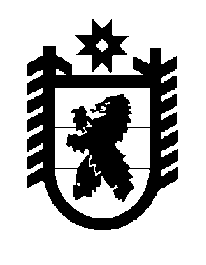 Российская Федерация Республика Карелия    ПРАВИТЕЛЬСТВО РЕСПУБЛИКИ КАРЕЛИЯРАСПОРЯЖЕНИЕот  11 октября 2018 года № 632р-Пг. Петрозаводск  Внести в распоряжение Правительства Республики Карелия                           от 1 июня 2018 года № 384р-П с изменением, внесенным распоряжением Правительства Республики Карелия от 17 августа 2018 года № 537р-П, следующие изменения:абзац второй пункта 1 изложить в следующей редакции:«Центры оказания услуг для бизнеса создаются в соответствии со схемой размещения дополнительных окон для приема и выдачи документов государственного бюджетного учреждения Республики Карелия «Многофункциональный центр предоставления государственных и муниципальных услуг Республики Карелия», в том числе в зданиях (помещениях), в которых располагаются организации, предоставляющие услуги, в Республике Карелия, утверждаемой Правительством Республики Карелия.»;дополнить пунктом 1.1 следующего содержания:«1.1. Утвердить схему размещения дополнительных окон для приема и выдачи документов государственного бюджетного учреждения Республики Карелия «Многофункциональный центр предоставления государственных и муниципальных услуг Республики Карелия», в том числе в зданиях (помещениях), в которых располагаются организации, предоставляющие услуги, в Республике Карелия согласно приложению.»;дополнить приложением следующего содержания:Схемаразмещения дополнительных окон для приема и выдачи документов государственного бюджетного учреждения Республики Карелия «Многофункциональный центр предоставления государственных и муниципальных услуг Республики Карелия», в том числе в зданиях (помещениях), в которых располагаются организации, предоставляющие услуги, в Республике Карелия
           Глава Республики Карелия                                                              А.О. Парфенчиков«Приложение к распоряжению Правительства Республики Карелия от 1 июня 2018 года № 384р-П№ п/пМуници-пальное образованиеЧислен-ность населения муници-пального образова-ния по состоянию на 1 января 2017 года (чел.)Наимено-вание органи-зации, в здании (помеще-нии) которой размещен центр оказания услуг для бизнесаАдрес центра оказания услуг для бизнесаКоличество дополнительных окон для предо-ставления услуг юридическим лицам, индиви-дуальным предпри-нимателям, гражда-нам, планирующим начать предприни-мательскую деятель-ность, услуг, необходимых для начала осуществле-ния и развития предприниматель-ской деятельностиДата открытия центра оказания услуг для бизнеса1.Петрозавод-ский город-ской округ278 551публичное акционер-ное общество Банк «Возрож-дение»г. Петро-заводск, ул. Андро-пова, д. 15130 ноября 2018 года».